نکات  مهم:زمان مشاوره صرفا هفته اول از زمان شروع انتخاب رشته می باشد. هر شب ساعت 10 الی 11مشاوران  می توانند در زمینه دانشگاه  محل تحصیل خود، وضعیت اساتید مرتبط با گرایش خود، امکانات رفاهی،  توضیحات در مورد دروس و گرایش مربوطه مشاوره دهند و انتظار تخمین محل قبولی شما  بر اساس رتبه تان، توسط مشاور  را نداشته باشید.مسیر ارتباطی:یاهو مسنجر : sh69hassanpour@yahoo.comوایبر  و  تماس تلفنی: 09112142582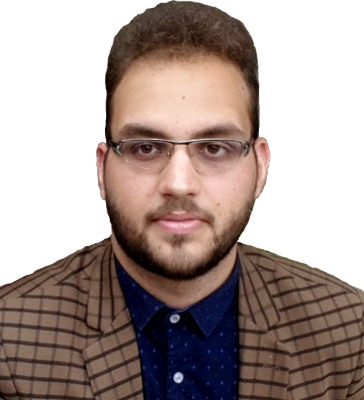 نام: سید حسن حسن‌پور
کارشناسی: مکانیک سیالات صنعتی نوشیروانی بابل – مازندران
کارشناسی ارشد: مکانیک – تبدیل انرژی – دانشگاه علم و صنعت ایران
استاد راهنمای کارشناسی: دکتر مفید گرجی
استاد راهنمای ارشد: دکتر نوروز محمد نوری
وضعیت کنونی: فارغ التحصیل (۹۳)
پایان‌نامه کارشناسی: طراحی و تحلیل استاتیکی و دینامیکی صفحه ایزوگرید ماهواره میکرو به روش اجزا محدود
پایان‌نامه ارشد: محاسبه ضرایب جرم افزوده یک AUV به روش عددی و تجربی
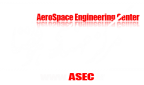 